DATABEHANDLERAVTALE vedrørende nettjenesten 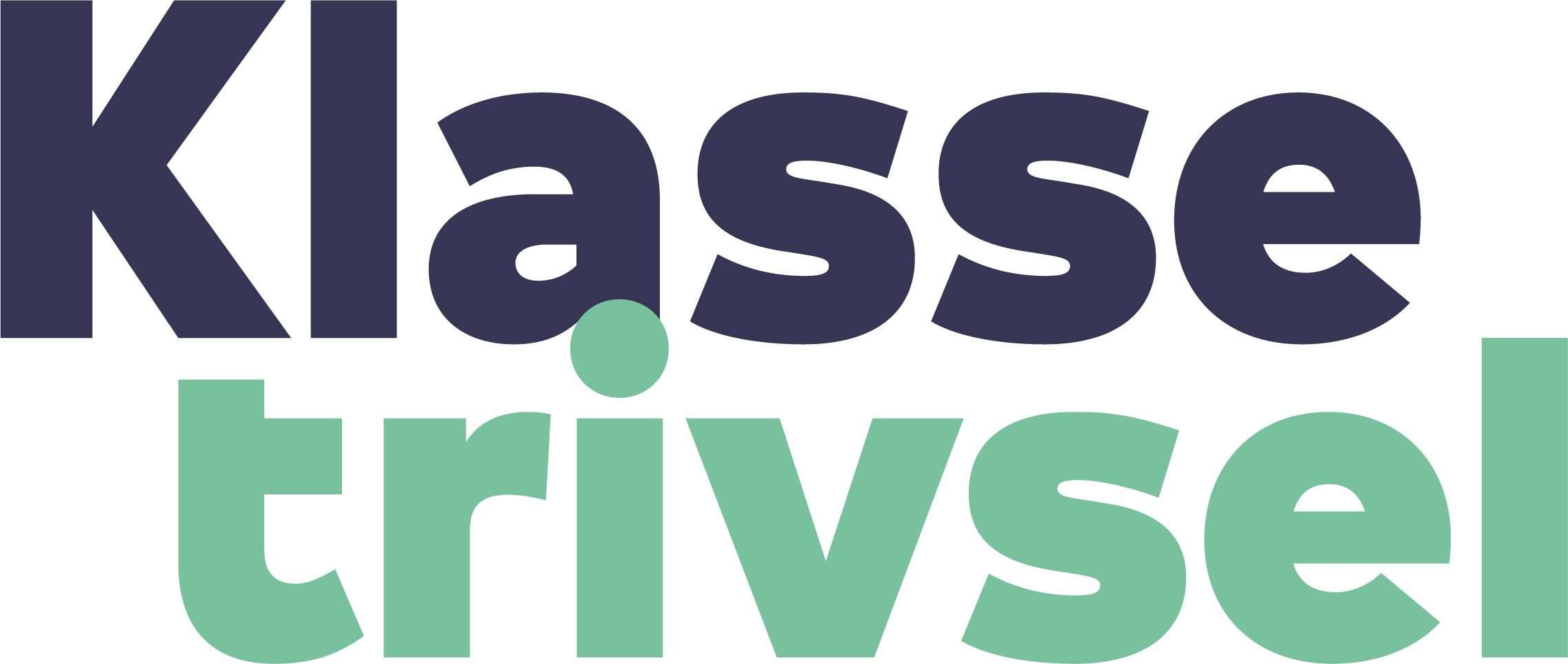 I henhold til gjeldende norsk personopplysningslovgivning og forordning (EU) 2016/679 av 27. april 2016 (GDPR), artikkel 28, jf. artikkel 29 og 32-36, inngås følgende avtale mellomNavn på skole/barnehage-eier:.……………………….Org.nr.:.………………………. (behandlingsansvarlig)og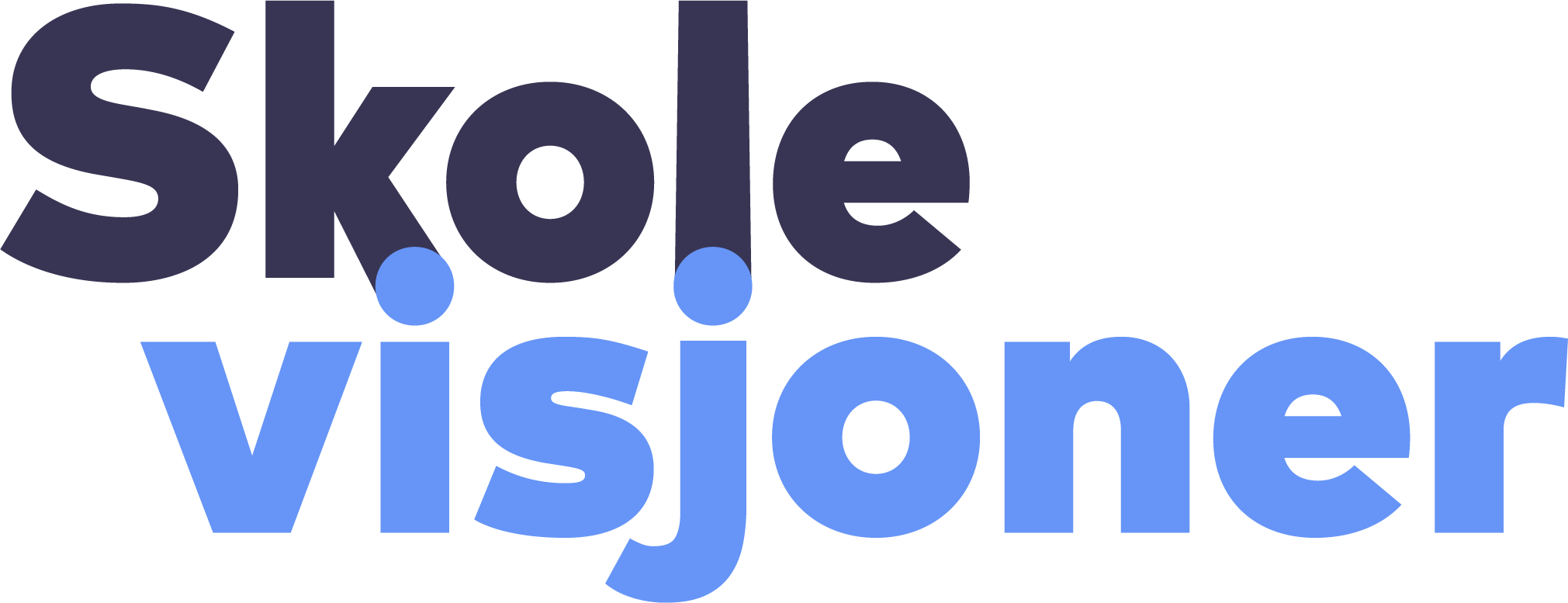 Org.nr.: 912 365 271(databehandler)1. Avtalens hensikt Avtalens hensikt er å regulere rettigheter og plikter i henhold til gjeldende norsk personopplysningslovgivning og forordning (EU) 2016/679 av 27. april 2016 om vern av fysiske personer i forbindelse med behandling av personopplysninger og om fri utveksling av slike opplysninger, samt om oppheving av direktiv 95/46/EF (GDPR). Avtalen skal sikre at personopplysninger ikke brukes ulovlig, urettmessig eller at opplysningene behandles på måter som fører til uautorisert tilgang, endring, sletting, skade, tap eller utilgjengelighet.Avtalen regulerer databehandlers forvaltning av personopplysninger på vegne av den behandlingsansvarlige, herunder innsamling, registrering, sammenstilling, lagring, utlevering eller kombinasjoner av disse, i forbindelse med bruk av nettjenesten Klassetrivsel. Ved motstrid skal vilkårene i denne avtalen gå foran databehandlers personvernerklæring eller vilkår i andre avtaler inngått mellom behandlingsansvarlig og databehandler i forbindelse med bruk av nettjenesten Klassetrivsel.2. DefinisjonerFølgende definisjoner, som gjøres gjeldende i denne avtalen, fremgår av GDPR artikkel 4: Nr. 1: «personopplysninger» enhver opplysning om en identifisert eller identifiserbar fysisk person («den registrerte»); en identifiserbarfysisk person er en person som direkte eller indirekte kan identifiseres, særlig ved hjelp av en identifikator, f.eks. et navn, et identifikasjonsnummer, lokaliseringsopplysninger, en online-identifikator eller ett eller flere elementer som er spesifikke for nevnte fysiske persons fysiske, fysiologiske, genetiske, psykiske, økonomiske, kulturelle eller sosiale identitet,Nr. 7: «behandlingsansvarlig» en fysisk eller juridisk person, en offentlig myndighet, en institusjon eller ethvert annet organ som alene eller sammen med andre bestemmer formålet med behandlingen av personopplysninger og hvilke midler som skal benyttes; når formålet med og midlene for behandlingen er fastsatt i unionsretten eller i medlemsstatenes nasjonale rett, kan den behandlingsansvarlige, eller de særlige kriteriene for utpeking av vedkommende, fastsettes i unionsretten eller i medlemsstatenes nasjonale rett, Nr. 8: «databehandler» en fysisk eller juridisk person, offentlig myndighet, institusjon eller ethvert annet organ som behandler personopplysninger på vegne av den behandlingsansvarlige.3. Formålsbegrensning Formålet med databehandlers forvaltning av personopplysninger på vegne av behandlingsansvarlig, er å levere og administrere nettjenesten Klassetrivsel i henhold til gjeldende abonnements- og bruksvilkår, slik de finnes på: http://www.Klassetrivsel/no/kom-i-gang/abonnementsvilkaar.aspxPersonopplysninger som databehandler forvalter på vegne av behandlingsansvarlig kan ikke brukes til andre formål enn levering og administrasjon av nettjenesten Klassetrivsel uten at dette på forhånd er godkjent av behandlingsansvarlig. Databehandler kan ikke overføre personopplysninger som omfattes av denne avtalen til samarbeidspartnere eller andre tredjeparter uten at dette på forhånd er godkjent av behandlingsansvarlig, jf. punkt 11. Underleverandører og 12. Overføring til land utenfor EU/EØS i denne avtalen.4. Instruksera) DatabehandlerDatabehandler skal følge de skriftlige og dokumenterte instrukser for forvaltning av personopplysninger i nettjenesten Klassetrivsel som behandlingsansvarlig har bestemt skal gjelde. Databehandler forplikter seg til å varsle behandlingsansvarlig dersom databehandler mottar instrukser fra behandlingsansvarlig som er i strid med bestemmelsene i gjeldende norsk personopplysningslovgivning.b) Behandlingsansvarlig Behandlingsansvarlig forplikter seg til å overholde alle plikter i henhold til gjeldende norsk personopplysningslovgivning som gjelder ved bruk av/behandling i nettjenesten Klassetrivsel til behandling av personopplysninger. Behandlingsansvarlig skal uten ugrunnet opphold varsle databehandler om forhold behandlingsansvarlig forstår eller bør forstå kan få betydning for tjenestens gjennomføring.5. Opplysningstyper og registrerte Databehandleren forvalter følgende personopplysninger på vegne av behandlingsansvarlig i forbindelse med levering og administrasjon av nettjenesten Klassetrivsel:I tillegg til informasjoner inntastet av brukere hos behandlingsansvarlige behandler databehandleren også følgende typer personopplysninger fra Feide i forbindelse med levering og administrasjon av Klassetrivsel:Affiliation (eduPersonAffiliation)Organisasjonens hjemmeside (eduPersonOrgDN:eduOrgHomePageURI)Organisasjonens foretaksnavn (eduPersonOrgDN:eduOrgLegalName)Organisasjonsnummer (eduPersonOrgDN:norEduOrgNIN)Navn på organisasjon (eduPersonOrgDN:o)Organisasjonsenhetens epost (eduPersonOrgUnitDN:mail)Organisasjonsenhetens unike identifikasjonsnummer (eduPersonOrgUnitDN:norEduOrgUnitUniqueIdentifier)Organisasjonsenheter brukeren er medlem av (eduPersonOrgUnitDN:ou)Persistent anonym ID (eduPersonTargetedID)Fornavn (givenName)E-post (mail)Etternavn (sn)Hendelses logginger foregår på følgende nivåer:Innlogginger av lærereBrukerIP adresseTidspunktUttrekk/deling av personopplysninger fra systemetBrukerIP adresseTidspunktInnholdet i uttrekket/delingenSletting av personopplysninger fra systemetBrukerIP adresseTidspunktInnholdet som slettesPersonopplysningene gjelder følgende registrerte:Elever/barn og ansatte på enheter (skoler og/eller barnehager) hos behandlingsansvarlig. 6. De registrertes rettigheterDatabehandler plikter å bistå behandlingsansvarlig ved ivaretakelse av den registrertes rettigheter i henhold til gjeldende norsk personopplysningslovgivning og GDPR.  Den registrertes rettigheter kan inkludere retten til informasjon om: hvordan hans eller hennes personopplysninger behandles, retten til å kreve innsyn i egne personopplysninger, retten til å kreve retting eller sletting av egne personopplysninger og retten til å kreve at behandlingen av egne personopplysninger begrenses. 7. Tilfredsstillende informasjonssikkerhetDatabehandler skal iverksette tilfredsstillende tekniske, fysiske og organisatoriske sikringstiltak for å beskytte personopplysninger som omfattes av denne avtalen mot uautorisert eller ulovlig tilgang, endring, sletting, skade, tap eller utilgjengelighet. Databehandler skal dokumentere egen sikkerhetsorganisering, retningslinjer og rutiner for sikkerhetsarbeidet, risikovurderinger og etablerte tekniske, fysiske eller organisatoriske sikringstiltak, herunder taushetserklæringer for egne ansatte, se punkt 8. Taushetsplikt. Dokumentasjonen skal være tilgjengelig for behandlingsansvarlig.Databehandler skal etablere kontinuitets- og beredskapsplaner for effektiv håndtering av alvorlige sikkerhetshendelser. Dokumentasjonen skal være tilgjengelig for behandlingsansvarlig.Databehandler skal gi egne ansatte tilstrekkelig informasjon om og opplæring i informasjonssikkerhet slik at sikkerheten til personopplysninger som behandles på vegne av behandlingsansvarlig blir ivaretatt. Databehandler skal dokumentere opplæringen av egne ansatte i informasjonssikkerhet. Dokumentasjonen skal være tilgjengelig for behandlingsansvarlig.Databehandleren har overlatt hele databehandlingen til sitt morselskap og underleverandør Skolevisioner ApS (se pkt. 11), som gjennomfører månedlige og årlige sikkerhetsreviews. opplærer egne ansatte i egen sikkerhetsorganisering, retningslinjer og rutiner for sikkerhetsarbeidet, risikovurderinger og etablerte tekniske, fysiske eller organisatoriske sikringstiltak. Les mer her: www.skolevisioner.dk/information8. TaushetspliktTaushetspliktbestemmelsene i lov om behandlingsmåten i forvaltningssaker 10. februar 1967 (forvaltningsloven) kommer til anvendelse for databehandler og eventuelle underleverandører.Kun ansatte hos databehandler som har tjenstlige behov for tilgang til personopplysninger som forvaltes på vegne av behandlingsansvarlig, skal gis slik tilgang. Databehandler plikter å dokumentere retningslinjer og rutiner for tilgangsstyring, herunder sørge for at egne ansatte undertegner en taushetserklæring.. Dokumentasjonen skal være tilgjengelig for behandlingsansvarlig. Ansatte hos databehandler har taushetsplikt om dokumentasjon og personopplysninger som vedkommende får tilgang til i henhold til denne avtalen. Denne bestemmelsen gjelder også etter avtalens opphør. Taushetsplikten omfatter ansatte hos tredjeparter som utfører vedlikehold (eller liknende oppgaver) av systemer, utstyr, nettverk eller bygninger som databehandler anvender for å levere eller administrere nettjenesten Klassetrivsel. Norsk lov vil kunne begrense omfanget av taushetsplikten for ansatte hos databehandler og tredjeparter. 9. Tilgang til sikkerhetsdokumentasjonDatabehandler plikter å gi behandlingsansvarlig tilgang til all sikkerhetsdokumentasjon som er nødvendig for at behandlingsansvarlig skal kunne ivareta sine forpliktelser i henhold til gjeldende norsk personopplysningslovgivning og GDPR. Databehandler plikter å gi behandlingsansvarlig tilgang til annen relevant dokumentasjon som gjør det mulig for behandlingsansvarlig å vurdere om databehandler overholder vilkårene i denne avtalen. Ansatte hos behandlingsansvarlig har taushetsplikt for konfidensiell sikkerhetsdokumentasjon som databehandler gjør tilgjengelig for behandlingsansvarlig.10. Varslingsplikt ved sikkerhetsbruddDatabehandler skal uten ubegrunnet opphold varsle behandlingsansvarlig dersom personopplysninger som forvaltes på vegne av behandlingsansvarlig utsettes for sikkerhetsbrudd som innebærer risiko for krenkelser av de registrertes personvern. Varslet til behandlingsansvarlig skal som minimum inneholde informasjon som: beskriver sikkerhetsbruddet, hvilke registrerte som er berørt av sikkerhetsbruddet, hvilke personopplysninger som er berørt av sikkerhetsbruddet, hvilke strakstiltak som er iverksatt for å håndtere sikkerhetsbruddet og hvilke forebyggende tiltak som eventuelt er etablert for å unngå liknende hendelser i fremtiden.Behandlingsansvarlig er ansvarlig for at varsler om sikkerhetsbrudd fra databehandler blir videreformidlet til Datatilsynet eller de registrerte.11. UnderleverandørerDatabehandler plikter å inngå egne avtaler med underleverandører til nettjenesten Klassetrivsel som regulerer underleverandørenes forvaltning av personopplysninger i forbindelse med levering og administrasjon av nettjenesten Klassetrivsel. I avtaler mellom databehandler og underleverandører skal underleverandørene pålegges å ivareta alle plikter som databehandleren selv er underlagt i henhold til denne avtalen. Databehandler plikter å forelegge avtalene for behandlingsansvarlig etter forespørsel. Databehandler skal kontrollere at underleverandører til nettjenesten Klassetrivsel overholder sine avtalemessige plikter, spesielt at informasjonssikkerheten er tilfredsstillende og at ansatte hos underleverandører er kjent med sine forpliktelser og oppfyller disse.Behandlingsansvarlig godkjenner at databehandler engasjerer følgende underleverandører i forbindelse med levering og administrasjon av nettjenesten Klassetrivsel:Databehandler kan ikke engasjere andre underleverandører enn de som er nevnt ovenfor uten at dette på forhånd er godkjent av behandlingsansvarlig.Databehandler er erstatningsansvarlig overfor behandlingsansvarlig for økonomiske tap som påføres behandlingsansvarlig og som skyldes ulovlig eller urettmessig behandling av personopplysninger eller mangelfull informasjonssikkerhet hos underleverandører til nettjenesten Klassetrivsel. 12. Overføring til land utenfor EU/EØSPersonopplysninger som databehandler forvalter i henhold til denne avtalen, vil IKKE bli overført til mottakerland utenfor EU/EØS. 13. Sikkerhetsrevisjoner og konsekvensutredningerDatabehandler skal jevnlig gjennomføre sikkerhetsrevisjoner av informasjonssikkerheten i nettjenesten Klassetrivsel. Sikkerhetsrevisjoner skal omfatte databehandlers sikkerhetsmål og sikkerhetsstrategi, sikkerhetsorganisering, retningslinjer og rutiner for sikkerhetsarbeidet, etablerte tekniske, fysiske og organisatoriske sikringstiltak og arbeidet med informasjonssikkerhet hos underleverandører til nettjenesten Klassetrivsel. Det skal i tillegg omfatte rutiner for varsling av behandlingsansvarlig ved sikkerhetsbrudd og rutiner for testing av beredskaps- og kontinuitetsplaner. Databehandler skal dokumentere sikkerhetsrevisjonene. Behandlingsansvarlig skal gis tilgang til revisjonsrapportene. Dersom en uavhengig tredjepart gjennomfører sikkerhetsrevisjoner hos databehandler, skal behandlingsansvarlig informeres om hvilken revisor som benyttes og få tilgang til oppsummeringer av revisjonsrapportene. Aktuell revisjonsrapport kan lastes ned her: www.skolevisioner.dk/informationDatabehandler skal bistå behandlingsansvarlig dersom bruk av nettjenesten Klassetrivsel medfører at behandlingsansvarlig har plikt til å utrede personvernkonsekvenser, jf. GDPR artikkel 35 og 36. Databehandler kan bistå behandlingsansvarlig ved iverksetting av personvernfremmende tiltak dersom konsekvensutredningen viser at dette er nødvendig. 14. Tilbakelevering og slettingVed opphør av denne avtalen plikter databehandler å slette og tilbakelevere alle personopplysninger som forvaltes på vegne av behandlingsansvarlig i forbindelse med levering og administrasjon av nettjenesten Klassetrivsel. Tilbakelevering av personopplysningene kan skje ved uttrekk av rapporter fra nettjenesten i pdf/word/excel-format, og kan foretas av brukerne selv og/eller av databehandler. Behandlingsansvarlig informerer databehandler når og hvordan evt. tilbakelevering skal skje innen 10 dager etter avtalens opphør.Databehandler skal slette personopplysninger fra alle lagringsmedier som inneholder personopplysninger som databehandler forvalter på vegne av behandlingsansvarlig. Sletting skal skje ved at databehandler skriver over personopplysninger innen 30 dager etter avtalens opphør. Dette gjelder også for sikkerhetskopier av personopplysningene.Databehandler skal dokumentere at sletting av personopplysninger er foretatt i henhold til denne avtalen. Dokumentasjonen skal gjøres tilgjengelig for behandlingsansvarlig.Databehandler dekker alle kostnader i forbindelse med tilbakelevering og sletting av de personopplysninger som omfattes av denne avtalen.15. MisligholdVed mislighold av vilkårene i denne avtalen som skyldes feil eller forsømmelser fra databehandlers side, kan behandlingsansvarlig si opp avtalen med øyeblikkelig virkning. Databehandler vil fortsatt være pliktig til å tilbakelevere og slette personopplysninger som forvaltes på vegne av behandlingsansvarlig i henhold til bestemmelsene i punkt 14. Tilbakelevering og sletting ovenfor. Databehandler er erstatningsansvarlig overfor de registrerte dersom feil eller forsømmelser hos databehandler påfører de registrerte økonomiske eller ikke-økonomiske tap som følge av at deres rettigheter eller personvern er krenket. Behandlingsansvarlig kan kreve erstatning for økonomiske tap som feil eller forsømmelser fra databehandlers side, inkludert mislighold av vilkårene i denne avtalen.16. Avtalens varighetDenne avtalen gjelder så lenge databehandler forvalter personopplysninger på vegne av behandlingsansvarlig.Avtalen kan sies opp av begge parter med en gjensidig frist på 90 dager. 17. KontaktinformasjonAlle henvendelser vedrørende denne avtalen rettes til:18. Lovvalg og verneting Avtalen er underlagt norsk rett og partene avtaler det alminnelige verneting (jfr. Tvisteloven §4-4) gjeldende i saker vedr. tvistemål. Dette gjelder også etter opphør av avtalen.***UndertegningFor behandlingsansvarlig:				For databehandler:_______________________		________________________Underskrift, Dato				Underskrift, DatoAvtalen undertegnes av og oppbevares hos begge parter.Navn på underleverandør:Skolevisioner ApS, DanmarkReferanse til avtale mellom databehandler og underleverandør:http://skolevisioner.dk/information/Hos behandlingsansvarlig:Hos databehandler:NavnNavn: Tanja Lang FlaatenTelefonTelefon: 21 98 40 81E-postE-post: info@Klassetrivsel